NAIRN 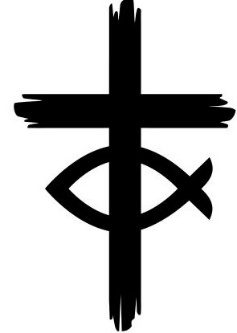 UNITED REFORMED CHURCH  Morning WorshipSunday 28th April 202411.00 am5th Sunday in EasterMinisterReverend Steven MandersManse Address:  12 Newton Gate, Nairn, IV12 4TSTel 07808 476 733E-mail: stevenmmanders@gmail.comChurch Secretary                         	        		VacantChurch Treasurer          Martin Harker 		Tel 01309 641 006     	Church Vestry 		Tel No 01667 455 390  Charity No SC 009963E-mail: nairnurc@gmail.com   Web site: NairnUnitedRefornedChurch.comWelcome to all visitors who are here with us. We hope that you enjoy your worship and fellowship with us. Please feel free to sign our visitors’ book and make yourself known to us.Intimations			    IntroitCall to Worship	Hymn	59		Oh, come, and let us to the Lord 	(Psalm 95)Prayer and The Lord’s Prayer (sung)	Hymn	543		Longing for light, we wait in darknessDedication of Offering			Scripture Reading		Read by Debbie SmithGospel		      Luke Ch 11 v 1 – 10	 (page 92 NT)	    Anthem	    Semon	    				Music for reflection - Jo Baird	    Hymn 	545		Lord, teach us how to pray aright     	    Prayers of Intercession 	Hymn	737		Does your anchor hold in the straights of lifeBenediction			Threefold Amen (sung) 	    Blessing:    	May God’s blessings surround you each day,				As you trust Him and walk in His way,				May His presence within										Guard and keep you from sin,				Go in Peace, Go in Joy, Go in Love. 	Look around as you sing the Blessing for one another!IntimationsPastoral CareAs most of you know, a group of individuals help the Pastoral Committee of the church to visit lonely or housebound people in the community.   Some of these people are attached to our congregation but not all.   If you know of anyone who would like to have a visit from one of our volunteers please let Angela Quinn know (452 995).   Please make sure that the individual concerned agrees to having someone call.Dementia Support GroupAlzheimer Scotland run community activities for those in the Nairn area which are open to anyone living with dementia and their friends and family. They have regular sessions on Monday, Wednesday and Friday in Nairn. The group is run by Veronica Wilson, the Community Activities Organiser for Alzheimer Scotland. Please get in touch with Veronica for details, or to receive the What’s On guide. Veronica’s contact details are email  vwilson@alzscot.org M 07932 120684MikeyslineMikeysline’s Hive at the Nairn United Reform Church is open on Wednesday evenings to provide confidential face-to-face support. The Hive will be open from 6pm-10pm on Wednesdays and anyone wanting to use the service can book an appointment at www.mikeysline.co.uk/appointments, telephone during the day at 01463 729000 or email enquiries@mikeysline.co.uk.  Nothing is too big or too small to talk through with Mikeysline. If you need someone to talk to any night of the week, please text us via SMS at 07786 20 77 55, through WhatsApp at 01463 729 000, or contact us via messenger, webchat or twitter Sun-Thurs 6pm - 10pm, Fri-Sat 7pm-7am. Mikeysline is open to both young people and adults and all genders. Soup and Pudding LunchWe are holding a soup & pudding lunch on the 11th. May at 12 - 1.30pm. The cost is £5 per person. We are looking for helpers on the Friday to help set up the tables and on the Saturday to help with the serving.If anyone can help please let Dianne or Angela know.Photos to shareCindy Milne, who looks after our social media posts, is looking for photos to share on Face Book r a volunteer photographer to take photos of church events for posting on our Face Book pages.  If you have any photos or are willing to snap away for the church, please contact Cindy (contact points on back page)PLEASE NOTE DATES FOR YOUR DIARYSunday   	10am				Prayer Meeting11am				Sunday WorshipMonday	1.30pm – 3.30pm		Wellbeing session (hosted by Nairn Baptist Church)Tuesday	10am				Coffee ClubWednesday	1pm 				Drop-in Session		       6pm – 10pm 		Mikeysline session		DiaryRotasDoor Duty		       May 		 5th  	Pat MacMillan, Val Thomson, Maureen Smith						12th	Sylvia Alexander, Pat MacKay, Mick SmerdonSound Desk Operator	May		 5th	Isobel Sneddon						12th	Stephen RanscombeReaders’ List		May		 5th 	Norma McIntyre						12th	Derek InnesFlower Rota			May	 	 5th	Elizabeth Harker						12th	Val ThomsonTeas & Coffees		May		 5th	Angela, Alison F & Dianne						12th	Babity, Derek & Alison Smith						HALL BOOKINGSAnyone who wishes to book the halls please see Pat MacMillan (455 692)SERVICE SHEETSAnyone with a notice for the Service sheet please contact Stephen Ranscombe on 452 239 (answer service) or at stephen.ranscombe@hotmail.com     Minibus ServiceThe minibus service is run on the FIRST and THIRD Sundays of each month.   Please contact Debbie Smith (453 638) who drives the bus.MEDIA CONTACTSFACE BOOK Cindy Milne Tel 07411 459 799 and email cindy.milne1@gmail.comWEBSITE name is Nairn United Reformed Church.com  (worship with us )Alison Smith Tel 07513 921 884  alisonmsmith62@gmail.com 